GUIA DE EDUCACIÓN FÍSICA¿QUE APRENDEREMOS?¿QUE NECESITO SABER?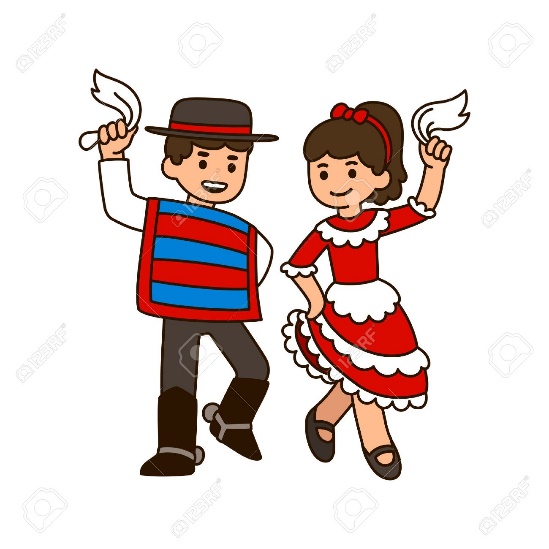 « Si no tienes algo por lo que bailar, encuentra una razón para bailar.»INSTRUCCIONESPapitos, el trabajo de esta semana será aprender y realizar los pasos básicos de la cueca para llegar a completar la coreografía completa de nuestro baile nacional. La secuencia será entregada a través del video semanal que se les mandará con esta guía y con imágenes explicativas de los pasos básicos de la coreografía. Además, tendrán que hacer algunas actividades lúdicas sobre la cueca y responder algunas preguntas.VAMOS A BAILAR!!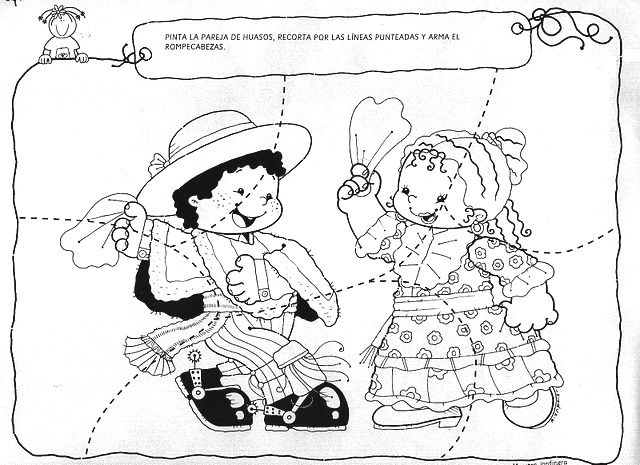 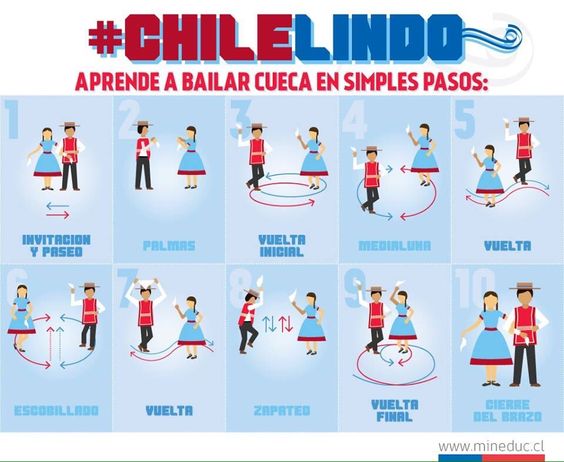 PEGA EN ESTA HOJA TÚ ROMPECABEZAS TICKET DE SALIDA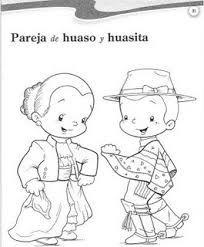 Los Niños están bailando:                                             Este baile es muy popular en:Cueca                                                                a) ArgentinaCumba                                                               b) ChileTango                                                                c) Perú  Se baila principalmente en:                                         Quienes lo bailan se llaman:Navidad                                                             a) Huaso y HuasaFiestas Patrias                                                   b) Gaucho y GauchaDía de la Madre                                                 c) Marinero y Marinera  « Baila primero. Piensa después. Es el orden natural.»Nombre:Curso:Fecha:Semana 21Objetivo (s):    OAT7: Resolver desafíos prácticos manteniendo control, equilibrio y coordinación al combinar diversos movimientos, posturas y desplazamientos tales como: lanzar y recibir, desplazarse en planos inclinados, seguir ritmos, en una variedad de juegos.Contenidos: Realiza movimientos, posturas y desplazamientos, siguiendo instrucciones que involucran nociones espaciales como adelante/atrás/al lado/entre, usando como referencia la posición de su cuerpo, en situaciones cotidianas y lúdicas.Objetivo de la semana: El principal objetivo es reconocer los pasos básicos de nuestro baile nacional.Habilidad: Demuestran habilidades para expresarse por medio del movimiento.Recuerda:ENVIAR una foto de esta página “Ticket de Salida” con su nombre al whatsapp del Profesor Diego +56-975160547.-